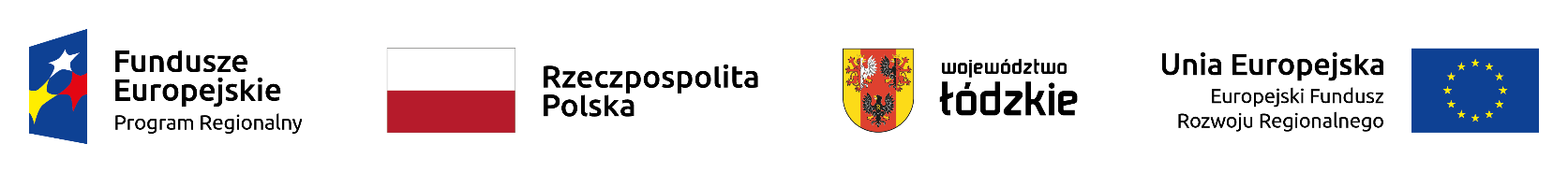                                                                                                                                                                                                                              Załącznik 1do Uchwały NrZarządu Województwa Łódzkiegoz dnia                                                                                                                                                                                                                             Załącznik 1do Uchwały NrZarządu Województwa Łódzkiegoz dnia                                                                                                                                                                                                                             Załącznik 1do Uchwały NrZarządu Województwa Łódzkiegoz dnia                                                                                                                                                                                                                             Załącznik 1do Uchwały NrZarządu Województwa Łódzkiegoz dnia                                                                                                                                                                                                                             Załącznik 1do Uchwały NrZarządu Województwa Łódzkiegoz dnia                                                                                                                                                                                                                             Załącznik 1do Uchwały NrZarządu Województwa Łódzkiegoz dnia                                                                                                                                                                                                                             Załącznik 1do Uchwały NrZarządu Województwa Łódzkiegoz dnia                                                                                                                                                                                                                             Załącznik 1do Uchwały NrZarządu Województwa Łódzkiegoz dnia                                                                                                                                                                                                                             Załącznik 1do Uchwały NrZarządu Województwa Łódzkiegoz dniaLista projektów wybranych do dofinansowania w ramach Konkursu zamkniętego dla naboru Nr RPLD.04.04.00-IZ.00-10-001/19 w ramach Osi priorytetowej IV Gospodarka niskoemisyjna Działania IV.4 Zmniejszenie emisji zanieczyszczeń w ramach Regionalnego Programu Operacyjnego Województwa Łódzkiego na lata 2014-2020.Lista projektów wybranych do dofinansowania w ramach Konkursu zamkniętego dla naboru Nr RPLD.04.04.00-IZ.00-10-001/19 w ramach Osi priorytetowej IV Gospodarka niskoemisyjna Działania IV.4 Zmniejszenie emisji zanieczyszczeń w ramach Regionalnego Programu Operacyjnego Województwa Łódzkiego na lata 2014-2020.Lista projektów wybranych do dofinansowania w ramach Konkursu zamkniętego dla naboru Nr RPLD.04.04.00-IZ.00-10-001/19 w ramach Osi priorytetowej IV Gospodarka niskoemisyjna Działania IV.4 Zmniejszenie emisji zanieczyszczeń w ramach Regionalnego Programu Operacyjnego Województwa Łódzkiego na lata 2014-2020.Lista projektów wybranych do dofinansowania w ramach Konkursu zamkniętego dla naboru Nr RPLD.04.04.00-IZ.00-10-001/19 w ramach Osi priorytetowej IV Gospodarka niskoemisyjna Działania IV.4 Zmniejszenie emisji zanieczyszczeń w ramach Regionalnego Programu Operacyjnego Województwa Łódzkiego na lata 2014-2020.Lista projektów wybranych do dofinansowania w ramach Konkursu zamkniętego dla naboru Nr RPLD.04.04.00-IZ.00-10-001/19 w ramach Osi priorytetowej IV Gospodarka niskoemisyjna Działania IV.4 Zmniejszenie emisji zanieczyszczeń w ramach Regionalnego Programu Operacyjnego Województwa Łódzkiego na lata 2014-2020.Lista projektów wybranych do dofinansowania w ramach Konkursu zamkniętego dla naboru Nr RPLD.04.04.00-IZ.00-10-001/19 w ramach Osi priorytetowej IV Gospodarka niskoemisyjna Działania IV.4 Zmniejszenie emisji zanieczyszczeń w ramach Regionalnego Programu Operacyjnego Województwa Łódzkiego na lata 2014-2020.Lista projektów wybranych do dofinansowania w ramach Konkursu zamkniętego dla naboru Nr RPLD.04.04.00-IZ.00-10-001/19 w ramach Osi priorytetowej IV Gospodarka niskoemisyjna Działania IV.4 Zmniejszenie emisji zanieczyszczeń w ramach Regionalnego Programu Operacyjnego Województwa Łódzkiego na lata 2014-2020.Lista projektów wybranych do dofinansowania w ramach Konkursu zamkniętego dla naboru Nr RPLD.04.04.00-IZ.00-10-001/19 w ramach Osi priorytetowej IV Gospodarka niskoemisyjna Działania IV.4 Zmniejszenie emisji zanieczyszczeń w ramach Regionalnego Programu Operacyjnego Województwa Łódzkiego na lata 2014-2020.Lista projektów wybranych do dofinansowania w ramach Konkursu zamkniętego dla naboru Nr RPLD.04.04.00-IZ.00-10-001/19 w ramach Osi priorytetowej IV Gospodarka niskoemisyjna Działania IV.4 Zmniejszenie emisji zanieczyszczeń w ramach Regionalnego Programu Operacyjnego Województwa Łódzkiego na lata 2014-2020.L.p.Numer wnioskuBeneficjentTytuł projektuWartość ogółem (PLN)Wnioskowane dofinansowanie 
z EFRR (PLN)Wnioskowane dofinansowanie z EFRR NARASTAJĄCO (PLN)Wynik oceny merytorycznej (%)1WND-RPLD.04.04.00-10-0006/20Gmina BrzezinyWymiana źródeł ciepła na terenie gminy Brzeziny1 099 514,20 zł818 669,00 zł818 669,00 zł92,50%2WND-RPLD.04.04.00-10-0003/20Gmina CzerniewiceWymiana źródeł ciepła na terenie Gminy Czerniewice3 360 132,60 zł2 532 124,50 zł3 350 793,50 zł91,25%3WND-RPLD.04.04.00-10-0011/20Gmina ParadyżZmniejszenie emisji zanieczyszczeń w Gminie Paradyż i Żarnów poprzez wymianę źródeł ciepła1 840 370,17 zł1 304 507,41 zł4 655 300,91 zł91,25%4WND-RPLD.04.04.00-10-0019/20Gmina Nowe OstrowyZmniejszenie emisji zanieczyszczeń - wymiana źródeł ciepła w gminie Nowe Ostrowy4 733 553,16 zł3 234 057,99 zł7 889 358,90 zł90,00%5WND-RPLD.04.04.00-10-0005/20Gmina LubochniaGospodarka niskoemisyjna - wymiana źródeł ciepła w Gminie Lubochnia (etap II)5 545 987,02 zł3 914 610,40 zł11 803 969,30 zł88,75%6WND-RPLD.04.04.00-10-0015/20Gmina OsjakówWymiana źródeł ciepła w Gminie Osjaków4 342 213,08 zł3 325 533,43 zł15 129 502,73 zł88,75%7WND-RPLD.04.04.00-10-0017/20Gmina OpocznoZmniejszenie emisji zanieczyszczeń poprzez wymianę źródeł ciepła w Gminie Opoczno2 130 540,42 zł1 589 560,30 zł16 719 063,03 zł88,75%8WND-RPLD.04.04.00-10-0018/20Gmina DrzewicaZmniejszenie emisji zanieczyszczeń poprzez wymianę źródeł ciepła w Gminie Drzewica3 215 711,01 zł2 379 060,97 zł19 098 124,00 zł88,75%9WND-RPLD.04.04.00-10-0009/20Gmina SulmierzyceZmniejszenie emisji zanieczyszczeń poprzez wymianę źródeł ciepła w Gminie Sulmierzyce3 722 209,93 zł2 638 080,95 zł21 736 204,95 zł86,25%10WND-RPLD.04.04.00-10-0001/20Gmina Lgota WielkaWymiana źródeł ciepła na terenie Gminy Lgota Wielka2 679 928,20 zł2 015 426,50 zł23 751 631,45 zł83,75%11WND-RPLD.04.04.00-10-0004/20Gmina SłupiaZmniejszenie emisji zanieczyszczeń poprzez wymianę źródeł ciepła w Gminie Słupia2 689 245,30 zł2 017 271,00 zł25 768 902,45 zł83,75%12WND-RPLD.04.04.00-10-0012/20Gmina AleksandrówZmniejszenie emisji zanieczyszczeń poprzez wymianę niskosprawnych i nieekologicznych kotłów i pieców na nowe źródła ciepła na terenie Gminy Aleksandrów978 868,55 zł767 393,14 zł26 536 295,59 zł83,75%RAZEMRAZEMRAZEMRAZEM36 338 273,64 zł26 536 295,59 zł